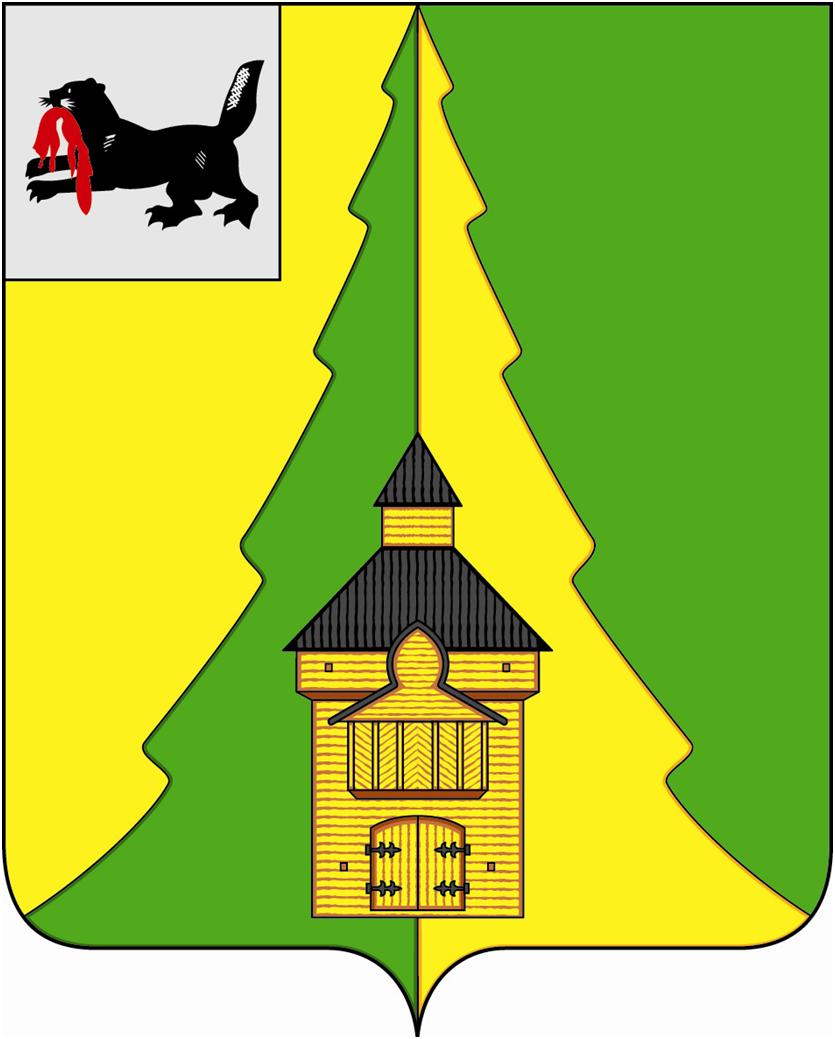 Российская ФедерацияИркутская областьНижнеилимский муниципальный районАДМИНИСТРАЦИЯПОСТАНОВЛЕНИЕОт «01» марта 2021 г. № _____г. Железногорск-ИлимскийВ целях обеспечения исполнения наказаний в виде обязательных работ, в соответствии со статьей 25 Уголовно-исполнительного кодекса Российской Федерации, статьей 49 Уголовного кодекса Российской Федерации, статьей 32.13 Кодекса Российской Федерации об административных правонарушениях, руководствуясь Федеральным законом от 06.10.2003 года № 131-ФЗ «Об общих принципах организации местного самоуправления в Российской Федерации», руководствуясь Уставом муниципального образования «Нижнеилимский район», администрация Нижнеилимского муниципального района ПОСТАНОВЛЯЕТ:Определить виды обязательных работ и перечень организаций для отбывания наказаний в виде обязательных работ на территории Нижнеилимского района согласно приложению к настоящему постановлению.Признать утратившими силу постановление администрации Нижнеилимского муниципального района от 23.07.2019 года № 764 «Об определении видов обязательных работ и перечня организаций для отбывания наказаний в виде обязательных работ на территории Нижнеилимского района».Признать утратившими силу постановление администрации Нижнеилимского муниципального района от 20.02.2020 года № 120 «О внесении изменений в постановление администрации Нижнеилимского муниципального района от 23.07.2019 года № 764 «Об определении видов обязательных работ и перечня организаций для отбывания наказаний в виде обязательных работ на территории Нижнеилимского района».Признать утратившими силу постановление администрации Нижнеилимского муниципального района от 24.08.2020 года № 736 «О внесении изменений в постановление администрации Нижнеилимского муниципального района от 23.07.2019 года № 764 «Об определении видов обязательных работ и перечня организаций для отбывания наказаний в виде обязательных работ на территории Нижнеилимского района».Признать утратившими силу постановление администрации Нижнеилимского муниципального района от 20.10.2020 года № 889 «О внесении изменений в постановление администрации Нижнеилимского муниципального района от 23.07.2019 года № 764 «Об определении видов обязательных работ и перечня организаций для отбывания наказаний в виде обязательных работ на территории Нижнеилимского района».Признать утратившими силу постановление администрации Нижнеилимского муниципального района от 09.11.2020 года № 968 «О внесении изменений в постановление администрации Нижнеилимского муниципального района от 23.07.2019 года № 764 «Об определении видов обязательных работ и перечня организаций для отбывания наказаний в виде обязательных работ на территории Нижнеилимского района».Настоящее постановление подлежит опубликованию в периодическом издании «Вестник Думы и администрации Нижнеилимского муниципального района» и на официальном сайте муниципального образования «Нижнеилимский район».Контроль за исполнением данного постановления оставляю за собой.Мэр района						М.С. РомановРассылка: в дело – 2, УИИ31818 О.Н. ДаниловаПриложение к постановлению администрации Нижнеилимского муниципального районаот «01» марта 2021 г. № _____Виды обязательных работ и перечень организацийдля отбывания наказаний в виде обязательных работна территории Нижнеилимского районаМэр района						М.С. Романов«Об определении видов обязательных работ и перечня организаций для отбывания наказаний в виде обязательных работ на территории Нижнеилимского района»№п/пПредприятия, на которых могут отбывать наказание лица, осужденные к обязательным работамВиды обязательных работ1Администрация Березняковского сельского поселенияРаботы по благоустройству и уборке территории (в том числе сезонные работы по очистке от листьев и снега), помещений, обрезка веток на деревьях, покос травы, погрузочно-разгрузочные работы, подсобные и покрасочные работы2Администрация Брусничного сельского поселенияРаботы по благоустройству и уборке территории (в том числе сезонные работы по очистке от листьев и снега), помещений, обрезка веток на деревьях, покос травы, погрузочно-разгрузочные работы, подсобные и покрасочные работы3Администрация Видимского городского поселенияРаботы по благоустройству и уборке территории (в том числе сезонные работы по очистке от листьев и снега), помещений, обрезка веток на деревьях, покос травы, погрузочно-разгрузочные работы, подсобные и покрасочные работы4Администрация Дальнинского сельского поселенияРаботы по благоустройству и уборке территории (в том числе сезонные работы по очистке от листьев и снега), помещений, обрезка веток на деревьях, покос травы, погрузочно-разгрузочные работы, подсобные и покрасочные работы5Администрация Заморского сельского поселенияРаботы по благоустройству и уборке территории (в том числе сезонные работы по очистке от листьев и снега), помещений, обрезка веток на деревьях, покос травы, погрузочно-разгрузочные работы, подсобные и покрасочные работы6Администрация Коршуновского сельского поселенияРаботы по благоустройству и уборке территории (в том числе сезонные работы по очистке от листьев и снега), помещений, обрезка веток на деревьях, покос травы, погрузочно-разгрузочные работы, подсобные и покрасочные работы7Администрация Нижнеилимского муниципального районаРаботы по благоустройству и уборке территории (в том числе сезонные работы по очистке от листьев и снега), помещений, обрезка веток на деревьях, покос травы, погрузочно-разгрузочные работы, подсобные и покрасочные работы8Администрация Новоигирменского городского поселенияРаботы по благоустройству и уборке территории (в том числе сезонные работы по очистке от листьев и снега), помещений, обрезка веток на деревьях, покос травы, погрузочно-разгрузочные работы, подсобные и покрасочные работы9Администрация Новоилимского сельского поселенияРаботы по благоустройству и уборке территории (в том числе сезонные работы по очистке от листьев и снега), помещений, обрезка веток на деревьях, покос травы, погрузочно-разгрузочные работы, подсобные и покрасочные работы10Администрация Радищевского городского поселенияРаботы по благоустройству и уборке территории (в том числе сезонные работы по очистке от листьев и снега), помещений, обрезка веток на деревьях, покос травы, погрузочно-разгрузочные работы, подсобные и покрасочные работы11Администрация Речушинского сельского поселенияРаботы по благоустройству и уборке территории (в том числе сезонные работы по очистке от листьев и снега), помещений, обрезка веток на деревьях, покос травы, погрузочно-разгрузочные работы, подсобные и покрасочные работы12Администрация Рудногорского городского поселенияРаботы по благоустройству и уборке территории (в том числе сезонные работы по очистке от листьев и снега), помещений, обрезка веток на деревьях, покос травы, погрузочно-разгрузочные работы, подсобные и покрасочные работы13Администрация Семигорского сельского поселенияРаботы по благоустройству и уборке территории (в том числе сезонные работы по очистке от листьев и снега), помещений, обрезка веток на деревьях, покос травы, погрузочно-разгрузочные работы, подсобные и покрасочные работы14Администрация Соцгородского сельского поселенияРаботы по благоустройству и уборке территории (в том числе сезонные работы по очистке от листьев и снега), помещений, обрезка веток на деревьях, покос травы, погрузочно-разгрузочные работы, подсобные и покрасочные работы15Администрация Хребтовского городского поселенияРаботы по благоустройству и уборке территории (в том числе сезонные работы по очистке от листьев и снега), помещений, обрезка веток на деревьях, покос травы, погрузочно-разгрузочные работы, подсобные и покрасочные работы16Администрация Шестаковского городского поселенияРаботы по благоустройству и уборке территории (в том числе сезонные работы по очистке от листьев и снега), помещений, обрезка веток на деревьях, покос травы, погрузочно-разгрузочные работы, подсобные и покрасочные работы17Администрация Янгелевского городского поселенияРаботы по благоустройству и уборке территории (в том числе сезонные работы по очистке от листьев и снега), помещений, обрезка веток на деревьях, покос травы, погрузочно-разгрузочные работы, подсобные и покрасочные работы18АО «Дорожная служба Иркутской области»Работы по благоустройству и уборке территории (в том числе сезонные работы по очистке от листьев и снега), помещений, обрезка веток на деревьях, покос травы, погрузочно-разгрузочные работы, подсобные и покрасочные работы19ИП Бакулина Е.И.Работы по благоустройству и уборке территории (в том числе сезонные работы по очистке от листьев и снега), помещений, обрезка веток на деревьях, покос травы, погрузочно-разгрузочные работы, подсобные и покрасочные работы20ИП Цой А.Л.Работы по благоустройству и уборке территории (в том числе сезонные работы по очистке от листьев и снега), помещений, обрезка веток на деревьях, покос травы, погрузочно-разгрузочные работы, подсобные и покрасочные работы21ИП Акопян Арцруни ЛюдвиковичРаботы по благоустройству и уборке территории (в том числе сезонные работы по очистке от листьев и снега), помещений, обрезка веток на деревьях, покос травы, погрузочно-разгрузочные работы, подсобные и покрасочные работы22ИП Кошель Е.Н.Работы по благоустройству и уборке территории (в том числе сезонные работы по очистке от листьев и снега), помещений, обрезка веток на деревьях, покос травы, погрузочно-разгрузочные работы, подсобные и покрасочные работы23ИП Красилова Светлана АнатольевнаРаботы по благоустройству и уборке территории (в том числе сезонные работы по очистке от листьев и снега), помещений, обрезка веток на деревьях, покос травы, погрузочно-разгрузочные работы, подсобные и покрасочные работы24ИП КузьРаботы по благоустройству и уборке территории (в том числе сезонные работы по очистке от листьев и снега), помещений, обрезка веток на деревьях, покос травы, погрузочно-разгрузочные работы, подсобные и покрасочные работы25ИП Мартьянова Лариса ВасильевнаРаботы по благоустройству и уборке территории (в том числе сезонные работы по очистке от листьев и снега), помещений, обрезка веток на деревьях, покос травы, погрузочно-разгрузочные работы, подсобные и покрасочные работы26ИП Ткачев Виктор АндреевичРаботы по благоустройству и уборке территории (в том числе сезонные работы по очистке от листьев и снега), помещений, обрезка веток на деревьях, покос травы, погрузочно-разгрузочные работы, подсобные и покрасочные работы27ИП Трынова Светлана АлексеевнаРаботы по благоустройству и уборке территории (в том числе сезонные работы по очистке от листьев и снега), помещений, обрезка веток на деревьях, покос травы, погрузочно-разгрузочные работы, подсобные и покрасочные работы28ИП Богачев Александр СергеевичРаботы по благоустройству и уборке территории (в том числе сезонные работы по очистке от листьев и снега), помещений, обрезка веток на деревьях, покос травы, погрузочно-разгрузочные работы, подсобные и покрасочные работы29ОГАУЗ «Железногорская стоматологическая поликлиника»Работы по благоустройству и уборке территории (в том числе сезонные работы по очистке от листьев и снега), помещений, обрезка веток на деревьях, покос травы, погрузочно-разгрузочные работы, подсобные и покрасочные работы30ОГБУЗ «Железногорская районная больница»Работы по благоустройству и уборке территории (в том числе сезонные работы по очистке от листьев и снега), помещений, обрезка веток на деревьях, покос травы, погрузочно-разгрузочные работы, подсобные и покрасочные работы31ООО «Маяк»Работы по благоустройству и уборке территории (в том числе сезонные работы по очистке от листьев и снега), помещений, обрезка веток на деревьях, покос травы, погрузочно-разгрузочные работы, подсобные и покрасочные работы32ООО «Норд Лайн»Работы по благоустройству и уборке территории (в том числе сезонные работы по очистке от листьев и снега), помещений, обрезка веток на деревьях, покос травы, погрузочно-разгрузочные работы, подсобные и покрасочные работы33ООО «Омфал»Работы по благоустройству и уборке территории (в том числе сезонные работы по очистке от листьев и снега), помещений, обрезка веток на деревьях, покос травы, погрузочно-разгрузочные работы, подсобные и покрасочные работы34ООО «Ремстройплюс»Работы по благоустройству и уборке территории (в том числе сезонные работы по очистке от листьев и снега), помещений, обрезка веток на деревьях, покос травы, погрузочно-разгрузочные работы, подсобные и покрасочные работы35ООО «Содружество»Работы по благоустройству и уборке территории (в том числе сезонные работы по очистке от листьев и снега), помещений, обрезка веток на деревьях, покос травы, погрузочно-разгрузочные работы, подсобные и покрасочные работы36ООО УК «Чистый город»Работы по благоустройству и уборке территории (в том числе сезонные работы по очистке от листьев и снега), помещений, обрезка веток на деревьях, покос травы, погрузочно-разгрузочные работы, подсобные и покрасочные работы37ООО «Тайрику-Игирма Групп»Работы по благоустройству и уборке территории (в том числе сезонные работы по очистке от листьев и снега), помещений, обрезка веток на деревьях, покос травы, погрузочно-разгрузочные работы, подсобные и покрасочные работы38ООО УК «Альфа»Работы по благоустройству и уборке территории (в том числе сезонные работы по очистке от листьев и снега), помещений, обрезка веток на деревьях, покос травы, погрузочно-разгрузочные работы, подсобные и покрасочные работы39ООО УК «Двенадцать»Работы по благоустройству и уборке территории (в том числе сезонные работы по очистке от листьев и снега), помещений, обрезка веток на деревьях, покос травы, погрузочно-разгрузочные работы, подсобные и покрасочные работы40ООО УК «Жилищно-эксплуатационная компания»Работы по благоустройству и уборке территории (в том числе сезонные работы по очистке от листьев и снега), помещений, обрезка веток на деревьях, покос травы, погрузочно-разгрузочные работы, подсобные и покрасочные работы41ООО УК «Кедр»Работы по благоустройству и уборке территории (в том числе сезонные работы по очистке от листьев и снега), помещений, обрезка веток на деревьях, покос травы, погрузочно-разгрузочные работы, подсобные и покрасочные работы42ООО УК «Континент»Работы по благоустройству и уборке территории (в том числе сезонные работы по очистке от листьев и снега), помещений, обрезка веток на деревьях, покос травы, погрузочно-разгрузочные работы, подсобные и покрасочные работы43ООО УК «Улочка»Работы по благоустройству и уборке территории (в том числе сезонные работы по очистке от листьев и снега), помещений, обрезка веток на деревьях, покос травы, погрузочно-разгрузочные работы, подсобные и покрасочные работы44ООО УК «РемСтройСервис»Работы по благоустройству и уборке территории (в том числе сезонные работы по очистке от листьев и снега), помещений, обрезка веток на деревьях, покос травы, погрузочно-разгрузочные работы, подсобные и покрасочные работы